Liste de fournitures pour les élèves de Moyenne SectionCLASSE APour le jour de la rentrée, merci de bien vouloir apporter :-un cartable (pas de roulettes),-une grande boîte de mouchoirs en papier,-un sac contenant une tenue de rechange complète (qui restera au porte-manteau),-une boîte à goûter si l'élève reste à la garderie l'après-midi,-une serviette de table avec élastique, rangée dans un étui si l'élève déjeune à la cantine,-un gobelet en plastique incassable,-un classeur Grand Format avec 6 intercalaires (vous pouvez réutiliser classeur et intercalaires de PS).-un cahier petit format (apporter le cahier de poésies utilisé en PS).-un petit coussin et une couverture pour se reposer.Je vous prie de bien marquer tous ces objets au nom de votre enfant.                                                                Anne AUDINEListe de fournitures pour les élèves de Moyenne SectionCLASSE APour le jour de la rentrée, merci de bien vouloir apporter :-un cartable (pas de roulettes),-une grande boîte de mouchoirs en papier,-un sac contenant une tenue de rechange complète (qui restera au porte-manteau),-une boîte à goûter si l'élève reste à la garderie l'après-midi,-une serviette de table avec élastique, rangée dans un étui si l'élève déjeune à la cantine,-un gobelet en plastique incassable,-un classeur Grand Format avec 6 intercalaires (vous pouvez réutiliser classeur et intercalaires de PS).-un cahier petit format (apporter le cahier de poésies utilisé en PS).-un petit coussin et une couverture pour se reposerJe vous prie de bien marquer tous ces objets au nom de votre enfant.                                                               Anne AUDINE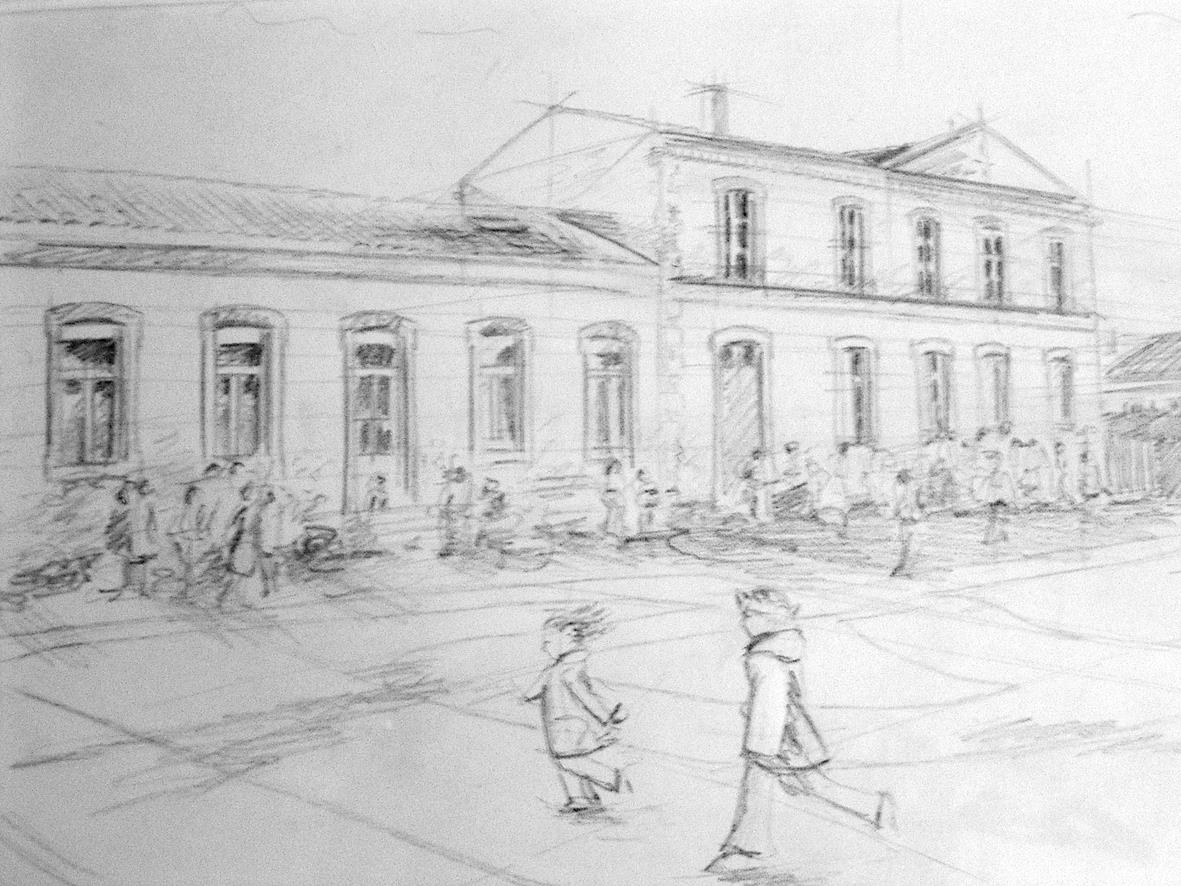 